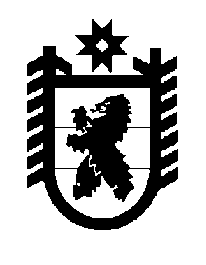 Российская Федерация Республика Карелия    ПРАВИТЕЛЬСТВО РЕСПУБЛИКИ КАРЕЛИЯПОСТАНОВЛЕНИЕ                                 от  10 декабря 2015 года № 405-Пг. Петрозаводск О распределении на 2016 год субсидий бюджетаммуниципальных образований на обеспечение мероприятийпо переселению граждан из аварийного жилищного фонда (этап 2015 года Региональной адресной программы по переселению граждан из аварийного жилищного фонда на 2014-2017 годы)В соответствии со статьей 9 Закона Республики Карелия от 18 декабря 2014 года № 1851-ЗРК «О бюджете Республики Карелия на 2015 год и на плановый период 2016 и 2017 годов» Правительство Республики Карелия
 п о с т а н о в л я е т:Установить распределение на 2016 год субсидий бюджетам муниципальных образований на обеспечение мероприятий по переселению граждан из аварийного жилищного фонда (этап 2015 года Региональной адресной программы по переселению граждан из аварийного жилищного фонда на 2014-2017 годы)  согласно приложению.           Глава Республики  Карелия                       			      	        А.П. ХудилайненПриложение к постановлению Правительства Республики Карелия от 10 декабря 2015 года № 405-ПРаспределение на 2016 год субсидий бюджетаммуниципальных образований на обеспечение мероприятийпо переселению граждан из аварийного жилищного фонда (этап 2015 года Региональной адресной программы по переселению граждан из аварийного жилищного фонда на 2014-2017 годы)										       (рублей)____________№Муниципальное образованиеСуммаВ том числеВ том числеп/пМуниципальное образованиеСуммабезвозмездные поступления от государственной корпорации –Фонда содейст-вия реформиро-ванию жилищно-коммунального хозяйствасубсидии из бюджета Республики Карелия1.Олонецкий муници-пальный район, 3 089 339, 271 725 343, 931 363 995,34в том числеМегрегское сельское поселение3 089 339, 271 725 343,931 363 995,342.Пряжинский национальный муниципальный район, 22 202 283,8512 438 220,929 764 062,93в том числе Эссойльское сельское поселение19 295 645,0310 776 292,678 519 352,36Чалнинское сельское поселение2 906 638,821 661 928,251 244 710,573.Пудожский муници-пальный район, 1 577 951,49881 259,32696 692,17в том числеАвдеевское сельское поселение1 577 951,49881 259,32696 692,174.Суоярвский муници-пальный район, 7 737 052,474 321 013,463 416 039,01в том числе Лоймольское сельское поселение4 604 642,562 571 615,302 033 027,26Поросозерское сельское поселение3 132 409,911 749 398,161 383 011,755.Итого34 606 627,0819 365 837,6315 240 789,45